7.2 – Analyzing Quadratic Functions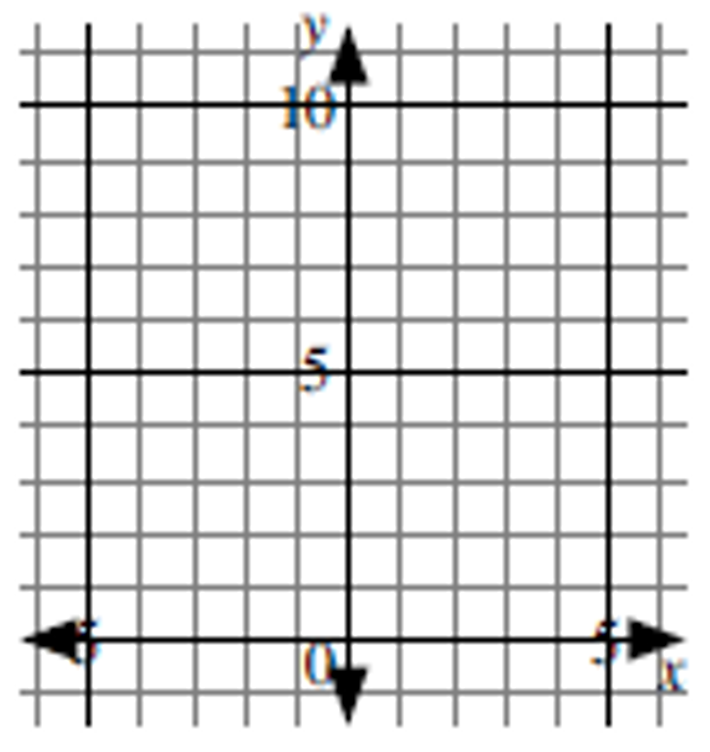 Graph the function with equation  by completing the table of values.
Join the points with a smooth curve. The graph of this function is called a
parabola.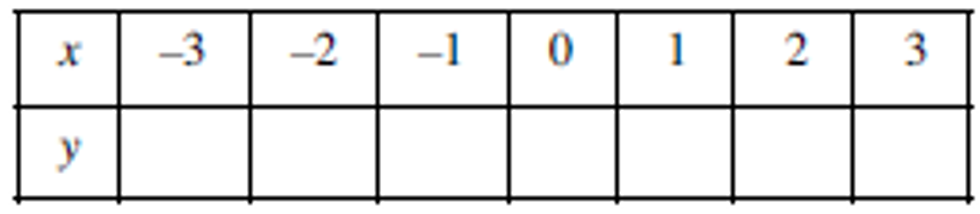 The axis of symmetry is the “mirror” line which splits the parabola in half. 
State the equation of the axis of symmetryThe vertex of a parabola is where the axis of symmetry intersects the parabola. The vertex can represent a minimum point or maximum point depending on whether the parabola opens up or down. 

Label the vertex V on the graph and state its coordinates. 

The maximum or minimum value of a quadratic function occurs at the vertex and is represented by the y-coordinate of the vertex. Complete the following: The ______________ value of the function with equation  is ____. State the domain and range of the function with equation , .

Domain: ______________________                      Range: _________________________   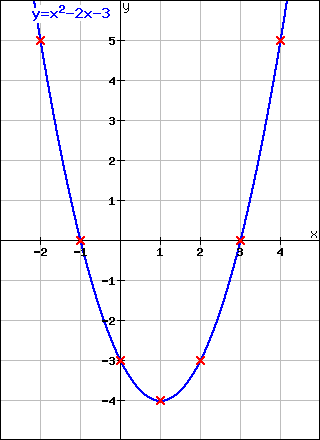 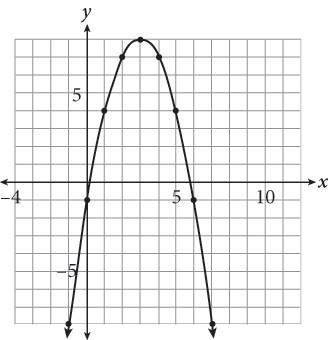 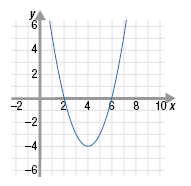 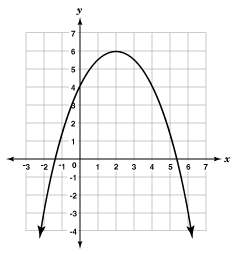 